				        צדק צדק תרדוף1)בראשית פרק ה זֶ֣ה סֵ֔פֶר תּוֹלְדֹ֖ת אָדָ֑ם בְּי֗וֹם בְּרֹ֤א אֱלֹהִים֙ אָדָ֔ם בִּדְמ֥וּת אֱלֹהִ֖ים עָשָׂ֥ה אֹתֽוֹ:2)ספרא קדושים פרשה ב פרק ד ואהבת לרעך כמוך, רבי עקיבא אומר זה כלל גדול בתורה, בן עזאי אומר זה ספר תולדות אדם, זה כלל גדול מזה.3)משנה מסכת אבות פרק ג משנה יד [*] הוא היה אומר חביב אדם שנברא בצלם חבה יתירה נודעת לו שנברא בצלם שנאמר (בראשית ט) בצלם אלהים עשה את האדם חביבין ישראל שנקראו בנים למקום חבה יתירה נודעת להם שנקראו בנים למקום שנאמר (דברים י"ד) בנים אתם לה' אלהיכם 4)שמות פרק ב (יז) וַיָּבֹ֥אוּ הָרֹעִ֖ים וַיְגָרְשׁ֑וּם וַיָּ֤קָם מֹשֶׁה֙ וַיּ֣וֹשִׁעָ֔ן וַיַּ֖שְׁקְ אֶת־צֹאנָֽם:5)שמות פרק לג (יג) וְעַתָּ֡ה אִם־נָא֩ מָצָ֨אתִי חֵ֜ן בְּעֵינֶ֗יךָ הוֹדִעֵ֤נִי נָא֙ אֶת־דְּרָכֶ֔ךָ וְאֵדָ֣עֲךָ֔ לְמַ֥עַן אֶמְצָא־חֵ֖ן בְּעֵינֶ֑יךָ וּרְאֵ֕ה כִּ֥י עַמְּךָ֖ הַגּ֥וֹי הַזֶּֽה:....(יח) וַיֹּאמַ֑ר הַרְאֵ֥נִי נָ֖א אֶת־כְּבֹדֶֽךָ6)שמות פרק לג (כג) וַהֲסִרֹתִי֙ אֶת־כַּפִּ֔י וְרָאִ֖יתָ אֶת־אֲחֹרָ֑י וּפָנַ֖י לֹ֥א יֵרָאֽוּ: ס7)שמות פרק לד (ה) וַיֵּ֤רֶד יְקֹוָק֙ בֶּֽעָנָ֔ן וַיִּתְיַצֵּ֥ב עִמּ֖וֹ שָׁ֑ם וַיִּקְרָ֥א בְשֵׁ֖ם יְקֹוָֽק:(ו) וַיַּעֲבֹ֨ר יְקֹוָ֥ק׀ עַל־פָּנָיו֘ וַיִּקְרָא֒ יְקֹוָ֣ק׀ יְקֹוָ֔ק אֵ֥ל רַח֖וּם וְחַנּ֑וּן אֶ֥רֶךְ אַפַּ֖יִם וְרַב־חֶ֥סֶד וֶאֱמֶֽת:(ז) נֹצֵ֥ר חֶ֙סֶד֙ לָאֲלָפִ֔ים נֹשֵׂ֥א עָוֹ֛ן וָפֶ֖שַׁע וְחַטָּאָ֑ה וְנַקֵּה֙ לֹ֣א יְנַקֶּ֔ה פֹּקֵ֣ד׀ עֲוֹ֣ן אָב֗וֹת עַל־בָּנִים֙ וְעַל־בְּנֵ֣י בָנִ֔ים עַל־שִׁלֵּשִׁ֖ים וְעַל־רִבֵּעִֽים:8)דברים פרק ד (ו) וּשְׁמַרְתֶּם֘ וַעֲשִׂיתֶם֒ כִּ֣י הִ֤וא חָכְמַתְכֶם֙ וּבִ֣ינַתְכֶ֔ם לְעֵינֵ֖י הָעַמִּ֑ים אֲשֶׁ֣ר יִשְׁמְע֗וּן אֵ֚ת כָּל־הַחֻקִּ֣ים הָאֵ֔לֶּה וְאָמְר֗וּ רַ֚ק עַם־חָכָ֣ם וְנָב֔וֹן הַגּ֥וֹי הַגָּד֖וֹל הַזֶּֽה:9)תלמוד ירושלמי (וילנא) מסכת בבא מציעא פרק ב  שמעון בן שטח הוה עסיק בהדא כיתנא אמרין ליה תלמידוי ר' ארפי מינך ואנן זבנין לך חדא חמר ולית את לעי סוגין. ואזלון זבנון ליה חדא חמר מחד סירקאי ותלי ביה חדא מרגלי. אתון לגביה אמרין ליה מן כדון לית את צריך לעי תובן. אמר לון למה אמרין ליה זבנינן לך חד חמר מחד סירקיי ותלי ביה חדא מרגלי. אמר לון וידע בה מרה אמרין ליה לא א"ל לון איזל חזר. לא כן אמר רב הונא ביבי בר גוזלון בשם רב התיבון קומי רבי אפילו כמאן דמר גזילו של עכו"ם אסור כל עמא מודיי שאבידתו מותרת. מה אתון סברין שמעון בן שטח ברברין הוה. בעי הוה שמעון בן שטח משמע בריך אלההון דיהודאי מאגר כל הדין עלמא.10)דברים רבה (וילנא) פרשת עקב פרשה ג מעשה ברבי שמעון בן שטח שלקח חמור אחד מישמעאלי אחד הלכו תלמידיו ומצאו בו אבן אחת טובה תלויה לו בצוארו אמרו לו רבי (משלי י) ברכת ה' היא תעשיר א"ל ר"ש בן שטח חמור לקחתי אבן טובה לא לקחתי הלך והחזירה לאותו ישמעאלי וקרא עליו אותו ישמעאל ברוך ה' אלהי שמעון בן שטח11)רמב"ם הלכות סנהדרין פרק כד הלכה י כל אלו הדברים לפי מה שיראה הדיין שזה ראוי לכך ושהשעה צריכה, ובכל יהיו מעשיו לשם שמים ואל יהיה כבוד הבריות קל בעיניו שהרי הוא דוחה את לא תעשה של דבריהם וכל שכן כבוד בני אברהם יצחק ויעקב המחזיקין בתורת האמת שיהיה זהיר שלא יהרס כבודם אלא להוסיף בכבוד המקום בלבד12)בראשית פרק יח (כה) חָלִ֨לָה לְּךָ֜ מֵעֲשֹׂ֣ת׀ כַּדָּבָ֣ר הַזֶּ֗ה לְהָמִ֤ית צַדִּיק֙ עִם־רָשָׁ֔ע וְהָיָ֥ה כַצַּדִּ֖יק כָּרָשָׁ֑ע חָלִ֣לָה לָּ֔ךְ הֲשֹׁפֵט֙ כָּל־הָאָ֔רֶץ לֹ֥א יַעֲשֶׂ֖ה מִשְׁפָּֽט:13)ספר מורה הנבוכים חלק ג פרק לא והוא שכל מצוה מאלו התרי"ג מצות, היא, אם לנתינת דעת אמתי, או להסיר דעת רע, או לנתינת סדר ישר, או להסיר עול, או להתלמד במדות טובות, או להזהיר ממדות רעות, הכל נתלה בשלשה דברים, בדעות, ובמדות, ובמעשה ההנהגה המדינית14)שמות פרק כג (ט) וְגֵ֖ר לֹ֣א תִלְחָ֑ץ וְאַתֶּ֗ם יְדַעְתֶּם֙ אֶת־נֶ֣פֶשׁ הַגֵּ֔ר כִּֽי־גֵרִ֥ים הֱיִיתֶ֖ם בְּאֶ֥רֶץ מִצְרָֽיִם:(י) וְשֵׁ֥שׁ שָׁנִ֖ים תִּזְרַ֣ע אֶת־אַרְצֶ֑ךָ וְאָסַפְתָּ֖ אֶת־תְּבוּאָתָֽהּ: (יא) וְהַשְּׁבִיעִ֞ת תִּשְׁמְטֶ֣נָּה וּנְטַשְׁתָּ֗הּ וְאָֽכְלוּ֙ אֶבְיֹנֵ֣י עַמֶּ֔ךָ וְיִתְרָ֕ם תֹּאכַ֖ל חַיַּ֣ת הַשָּׂדֶ֑ה כֵּֽן־תַּעֲשֶׂ֥ה לְכַרְמְךָ֖ לְזֵיתֶֽךָ:....יד) שָׁלֹ֣שׁ רְגָלִ֔ים תָּחֹ֥ג לִ֖י בַּשָּׁנָֽה:(טו) אֶת־חַ֣ג הַמַּצּוֹת֘ תִּשְׁמֹר֒ ....15)דברים פרק טז (טז) שָׁל֣וֹשׁ פְּעָמִ֣ים׀ בַּשָּׁנָ֡ה יֵרָאֶ֨ה כָל־זְכוּרְךָ֜ אֶת־פְּנֵ֣י׀ יְקֹוָ֣ק אֱלֹהֶ֗יךָ בַּמָּקוֹם֙ אֲשֶׁ֣ר יִבְחָ֔ר בְּחַ֧ג הַמַּצּ֛וֹת וּבְחַ֥ג הַשָּׁבֻע֖וֹת וּבְחַ֣ג הַסֻּכּ֑וֹת וְלֹ֧א יֵרָאֶ֛ה אֶת־פְּנֵ֥י יְקֹוָ֖ק רֵיקָֽם:.... (יח) שֹׁפְטִ֣ים וְשֹֽׁטְרִ֗ים תִּֽתֶּן־לְךָ֙ בְּכָל־שְׁעָרֶ֔יךָ אֲשֶׁ֨ר יְקֹוָ֧ק אֱלֹהֶ֛יךָ נֹתֵ֥ן לְךָ֖ לִשְׁבָטֶ֑יךָ וְשָׁפְט֥וּ אֶת־ הָעָ֖ם מִשְׁפַּט־צֶֽדֶק:(כ) צֶ֥דֶק צֶ֖דֶק תִּרְדֹּ֑ף לְמַ֤עַן תִּֽחְיֶה֙ וְיָרַשְׁתָּ֣ אֶת־הָאָ֔רֶץ אֲשֶׁר־יְקֹוָ֥ק אֱלֹהֶ֖יךָ נֹתֵ֥ן לָֽךְ: ס.....דברים פרק יז (ח) כִּ֣י יִפָּלֵא֩ מִמְּךָ֙ דָבָ֜ר לַמִּשְׁפָּ֗ט בֵּֽין־דָּ֨ם׀ לְדָ֜ם בֵּֽין־דִּ֣ין לְדִ֗ין וּבֵ֥ין נֶ֙גַע֙ לָנֶ֔גַע דִּבְרֵ֥י רִיבֹ֖ת בִּשְׁעָרֶ֑יךָ וְקַמְתָּ֣ וְעָלִ֔יתָ אֶל־הַמָּק֔וֹם אֲשֶׁ֥ר יִבְחַ֛ר יְקֹוָ֥ק אֱלֹהֶ֖יךָ בּֽוֹ:(ט) וּבָאתָ֗ אֶל־הַכֹּהֲנִים֙ הַלְוִיִּ֔ם וְאֶל־הַשֹּׁפֵ֔ט אֲשֶׁ֥ר יִהְיֶ֖ה בַּיָּמִ֣ים הָהֵ֑ם וְדָרַשְׁתָּ֙ וְהִגִּ֣ידוּ לְךָ֔ אֵ֖ת דְּבַ֥ר הַמִּשְׁפָּֽט:(י) וְעָשִׂ֗יתָ עַל־פִּ֤י הַדָּבָר֙ אֲשֶׁ֣ר יַגִּ֣ידֽוּ לְךָ֔ מִן־הַמָּק֣וֹם הַה֔וּא אֲשֶׁ֖ר יִבְחַ֣ר יְקֹוָ֑ק וְשָׁמַרְתָּ֣ לַעֲשׂ֔וֹת כְּכֹ֖ל אֲשֶׁ֥ר יוֹרֽוּךָ:16)ישעיהו פרק יא (ב) וְנָחָ֥ה עָלָ֖יו ר֣וּחַ יְקֹוָ֑ק ר֧וּחַ חָכְמָ֣ה וּבִינָ֗ה ר֤וּחַ עֵצָה֙ וּגְבוּרָ֔ה ר֥וּחַ דַּ֖עַת וְיִרְאַ֥ת יְקֹוָֽק:(ג) וַהֲרִיח֖וֹ בְּיִרְאַ֣ת יְקֹוָ֑ק וְלֹֽא־לְמַרְאֵ֤ה עֵינָיו֙ יִשְׁפּ֔וֹט וְלֹֽא־לְמִשְׁמַ֥ע אָזְנָ֖יו יוֹכִֽיחַ: (ד) וְשָׁפַ֤ט בְּצֶ֙דֶק֙ דַּלִּ֔ים וְהוֹכִ֥יחַ בְּמִישׁ֖וֹר לְעַנְוֵי־אָ֑רֶץ וְהִֽכָּה־אֶ֙רֶץ֙ בְּשֵׁ֣בֶט פִּ֔יו וּבְר֥וּחַ שְׂפָתָ֖יו יָמִ֥ית רָשָֽׁע:....(ו) וְגָ֤ר זְאֵב֙ עִם־כֶּ֔בֶשׂ וְנָמֵ֖ר עִם־גְּדִ֣י יִרְבָּ֑ץ וְעֵ֨גֶל וּכְפִ֤יר וּמְרִיא֙ יַחְדָּ֔ו וְנַ֥עַר קָטֹ֖ן נֹהֵ֥ג בָּֽם:.....17)דברים פרק י (יז) כִּ֚י יְקֹוָ֣ק אֱלֹֽהֵיכֶ֔ם ה֚וּא אֱלֹהֵ֣י הָֽאֱלֹהִ֔ים וַאֲדֹנֵ֖י הָאֲדֹנִ֑ים הָאֵ֨ל הַגָּדֹ֤ל הַגִּבֹּר֙ וְהַנּוֹרָ֔א אֲשֶׁר֙ לֹא־יִשָּׂ֣א פָנִ֔ים וְלֹ֥א יִקַּ֖ח שֹֽׁחַד: (יח) עֹשֶׂ֛ה מִשְׁפַּ֥ט יָת֖וֹם וְאַלְמָנָ֑ה וְאֹהֵ֣ב גֵּ֔ר לָ֥תֶת ל֖וֹ לֶ֥חֶם וְשִׂמְלָֽה: (יט) וַאֲהַבְתֶּ֖ם אֶת־הַגֵּ֑ר כִּֽי־גֵרִ֥ים הֱיִיתֶ֖ם בְּאֶ֥רֶץ מִצְרָֽיִם: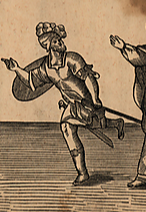 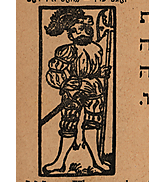 18)תלמוד בבלי מסכת שבת דף פט עמוד ב מדבר סיני - שירדה שנאה לאמות העולם עליו19)בראשית פרק טו (יג) וַיֹּא֣מֶר לְאַבְרָ֗ם יָדֹ֨עַ תֵּדַ֜ע כִּי־גֵ֣ר׀ יִהְיֶ֣ה זַרְעֲךָ֗ בְּאֶ֙רֶץ֙ לֹ֣א לָהֶ֔ם וַעֲבָד֖וּם וְעִנּ֣וּ אֹתָ֑ם אַרְבַּ֥ע מֵא֖וֹת שָׁנָֽה:20)ישעיהו פרק נד (יז) כָּל־כְּלִ֞י יוּצַ֤ר עָלַ֙יִךְ֙ לֹ֣א יִצְלָ֔ח וְכָל־לָשׁ֛וֹן תָּקוּם־אִתָּ֥ךְ לַמִּשְׁפָּ֖ט תַּרְשִׁ֑יעִי זֹ֡את נַחֲלַת֩ עַבְדֵ֨י יְקֹוָ֧ק וְצִדְקָתָ֛ם מֵאִתִּ֖י נְאֻם־יְקֹוָֽק: סOpinion Piece in a Recent “Ha’aretz” Newspaper in Israel Israel Isn’t George Floyd, It’s the Bad Cop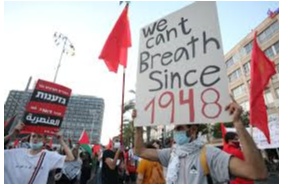 21)שפת אמת - ויקרא פרשת בהר (תרל"ח) מצות השמיטה אינה מצוה פרטית, אבל {אלא} כפי האחדות שיש בבני ישראל יכולין לקיים זאת המצוה. כמו שכתוב: "בזמן שכל יושביה עליה"... ושמיטה תלויה בבני ישראל ובקידוש בית דין. לכן על ידי האחדות באין לשביתת שמיטה... ולכן חרב המקדש על ידי שנאת חנם ועל ידי ביטול שמיטין ויובלות כי הכל ענין אחד.22)במדבר פרק לה (כה) וְהִצִּ֨ילוּ הָעֵדָ֜ה אֶת־הָרֹצֵ֗חַ מִיַּד֘ גֹּאֵ֣ל הַדָּם֒ וְהֵשִׁ֤יבוּ אֹתוֹ֙ הָֽעֵדָ֔ה אֶל־עִ֥יר מִקְלָט֖וֹ אֲשֶׁר־נָ֣ס שָׁ֑מָּה וְיָ֣שַׁב בָּ֗הּ עַד־מוֹת֙ הַכֹּהֵ֣ן הַגָּדֹ֔ל אֲשֶׁר־מָשַׁ֥ח אֹת֖וֹ בְּשֶׁ֥מֶן הַקֹּֽדֶשׁ:23)תלמוד בבלי מסכת סנהדרין דף סט עמוד א ובדיני נפשות מי אזלינן בתר רובא? התורה אמרה ושפטו העדה, והצילו העדה, ואת אמרת זיל בתר רובא?24)תלמוד בבלי מסכת פסחים דף עה עמוד א דאמר רב נחמן: אמר קרא ואהבת לרעך כמוך - ברור לו מיתה יפה.